Dream Builder							      CD Zwei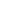 Übung EinsWir sind Geschöpfe der Gewohnheit - wir nehmen dieselbe Strecke zum Supermarkt, wir duschen in der gleichen Reihenfolge, wir organisieren unsere täglichen Aktivitäten jeden Tag nach demselben Muster. Konntest du dich mit der Geschichte des Fischers identifizieren und seinen Glauben daran das er nur bestimmte Fische einer Größe fangen konnte die in seine Pfanne passen. Was sind fünf Angewohnheiten die du täglich ausführst, die nicht mit deiner Vision und deinen Zielen in Einklang stehen?Übung ZweiFünfhundert und fünfundzwanzig tausend von etwas zu haben ist eine große Nummer. Bedenke, dass ungeachtet davon wer du bist, wenn du weitere 12 Monate lebst, wirst du dieselbe Menge an Zeit haben wie dein Nachbar, ein Obdachloser und jemand den du bewunderst. Wie du dich entscheidest deine Minuten zu investieren kann die rettende Gnade sein um dich von deinem aktuellen  Kurs zu befreien. Liste 5 Dinge auf, in die du deine Minuten gerne investieren würdest  und 5 Ergebnisse die du aus deinem neuen Investment zurückbekommen möchtest.Übung DreiEs gibt vier Bereiche im Leben: Gesundheit, Beziehungen, Kreativer Ausdruck und finanzielle Versorgung. Nimm dir einen Moment um zu beschreiben wie diese Bereiche in deinem Leben aussehen sollen wenn es keine Hindernisse gäbe auf deinem Weg diese zu erreichen.Übung VierTräume sprechen zu uns in zwei Arten; durch unser Verlangen und durch unsere Unzufriedenheit. Denke an jemanden der dir sehr nahe steht, deinen Ehepartner, Freund, Verwandter oder Kind. Wenn wir die betrachten die uns nahe stehen, wird es ganz klar, wonach sie sich sehnen und womit sie unzufrieden sind. Schreibe  die fünf Namen deiner Liebsten auf und mache eine Liste davon wonach sie sich sehnen und womit sie unzufrieden sind. Findest du dieselben Verlangen und Unzufriedenheit in dir?Übung FünfIn unserer Komfortzone zu bleiben hält uns davon ab unser Leben zu erfahren und unsere Träume zu erfüllen. Zum Beispiel wurden uns allen bestimmte Glaubenssätze mitgegeben, darüber wie die richtige Ausbildung, Einkommen und unser Körperbild zu sein hat sowie eine vorgefertigte Sichtweise auf die Definition von Erfolg. Einige von diesen konditionierten Glauben wurden bereits in ganz jungem Alter in uns eingebrannt und andere eignen wir uns im Laufe unserer prägenden Jahre durch Gleichaltrige und über die Medien an. Welche Haupt  -verhalten, -aktivitäten und -gedanken hast du in deiner Gemeinschaft von Gleichaltrigen und Familie beobachten können, die du evtl. jetzt als limitierend und nicht im Einklang mit deinen Passionen siehst? Liste 3 auf. Übung SechsBeende diese Lektion heute in dem du 5 Dinge auflistest, die du tun würdest wenn dein Alter, dein Geschlecht, deine Zeit, dein Geld, deine Ausbildung und deine Erfahrungen keine Rolle spielen würden. Wie ich meine Zeit investieren willErgebnisse meiner Investitionen1.2.3.4.5.GesundheitBeziehungenKreativerAusdruckFinanzielle VersorgungNameWarum sie unzufrieden sind/Wonach sie sich sehnenSind meine Verlangen/Unzufriedenheit ähnlich?